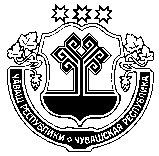 О мерах по обеспечению пожарной безопасности объектов экономики  и населенных пунктов Орининского сельского поселения на весенне-летний период 2019 годаВ соответствии с Лесным кодексом Российской Федерации, федеральными законами "О пожарной безопасности", "О защите населения и территорий от чрезвычайных ситуаций природного и техногенного характера", "Об общих принципах организации местного самоуправления в Российской Федерации", Законами Чувашской Республики "О пожарной безопасности в Чувашской Республике", "О защите населения и территорий Чувашской Республики от чрезвычайных ситуаций природного и техногенного характера", требованиями Правил пожарной безопасности в Российской Федерации (ППБ 01-03), утвержденными приказом Министерства Российской Федерации по делам гражданской обороны, чрезвычайным ситуациям и ликвидации последствий стихийных бедствий от 18 июня 2003 г. N 313 (далее - Правила пожарной безопасности), в целях предупреждения и снижения количества пожаров,  устойчивого функционирования объектов экономики и жизнеобеспечения населения на территории Орининского сельского поселения Моргаушского района Чувашской Республики в пожароопасный период 2019 года  администрация Орининского сельского поселения Моргаушского района Чувашской Республики  п о с т а н о в л я е т:1. Совместно с депутатами, старостами и  с представителями пожарной части №37 казенного учреждения «Чувашская республиканская противопожарная служба» ГКЧС Чувашии, отделения надзорной деятельности Моргаушского района УНД Главного Управления Министерства чрезвычайных ситуаций Российской Федерации по Чувашской Республике  организовать   и провести на территории сельских поселений встречи, сходы с населением по вопросам обеспечения мер пожарной безопасности в весенне-летний пожароопасный период. 2. Специалисту администрации сельского поселения:-    взять на учет многодетные и неблагополучные  семьи, психически больных, одиноких престарелых,  инвалидов;3. Старостам населенных пунктов (по согласованию): 3.1. Организовать в населенных пунктах на период с 1 мая по 30 октября поочередное дежурство граждан в ночное время и нести контроль за несением дежурства. 3.2. Оказывать необходимую помощь пожарной охране района при выполнении возложенных на нее задач. 3.3. Привлекать население к работам по предупреждению и тушению пожаров. 4. Рекомендовать руководителям предприятий, организаций и учреждений всех форм собственности: 4.1. Обеспечить дороги, проезды и подъезды к зданиям, сооружениям, открытым складам, наружным пожарным лестницам и водоисточникам, используемым для целей пожаротушения свободными для проезда пожарной техники. О закрытии дорог или проездов немедленно сообщать в пожарную охрану района. 4.2. Провести анализ  наличия и технического состояния первичных средств пожаротушения на подведомственных объектах;4.3. Обеспечить содержание дорог, проездов и подъездов к зданиям, сооружениям, открытым складам, наружным пожарным лестницам и водоисточникам, используемым для целей пожаротушения, свободными для проезда пожарной техники. 4.4. Организовать очистку территорий от сгораемого мусора и отходов производства, отключение электроснабжения пустующих и не эксплуатирующихся в весенне-летнее время объектов.5. Руководителям учреждений дошкольного и школьного образования рекомендовать:5.1. Перед началом летних каникул организовать в школах и дошкольных учреждениях дополнительные выступления и беседы о причинах возникновения пожаров.5.2.  Обеспечить подготовку и проведение в учреждениях дошкольного и школьного образования мероприятий по обучению и закреплению правил пожарной безопасности, комплекса противопожарных мероприятий: «Дня защиты детей», «Месячника безопасности на водных объектах», «Месячника борьбы с пожарами от детской шалости с огнем», «Месячника гражданской защиты»; 6. Признать утратившим силу постановление администрации Орининского сельского поселения от 05.04.2018г. № 16 А «О мерах по обеспечению пожарной безопасности объектов экономики и населенных пунктов Орининского сельского поселения на весенне-летний период 2018 года».7.  Контроль за выполнением настоящего постановления оставляю за собой.8. Настоящее постановление вступает в силу после его официального опубликования.Глава администрации Орининского сельского поселения                                   В.Ю.ПушковаЧУВАШСКАЯ РЕСПУБЛИКАМОРГАУШСКИЙ РАЙОНАДМИНИСТРАЦИЯОРИНИНСКОГО СЕЛЬСКОГО ПОСЕЛЕНИЯПОСТАНОВЛЕНИЕДеревня Падаккасы                                                         ЧĂВАШ РЕСПУБЛИКИ   МУРКАШ РАЙОНĔ	             ОРИНИН ЯЛПОСЕЛЕНИЙĔНАДМИНИСТРАЦИЙĔЙЫШĂНУПатаккасси  ялĕ